ГАРАНТИИ             предпенсионера:  - повышенное пособие по безработице и продолжитель-ный срок ее выплаты;- бесплатное профессиональ-ное переобучение (Минис-терством труда и социальной защиты РФ разработана спе-циальная программа);- льготы по уплате иму-щественного и земельного нало-гов;- защита от увольнения (ст.144.1 УК РФ);-  ежегодная диспансеризация (работодатель обязан предо-ставить 2 дня на бесплатное ее прохождение с сохранением заработной платы);- скидки на оплату жи-лищно-коммунальных услуг; и другие.Право на их получение возникает за 5 лет до наступления пенсионного возраста  Все о правах лиц предпенсионного и пенсионного возраста                на сайте ПЕНСИОННОГО ФОНДА РОССИИ /pfrf.ru/НЕ ПОЗВОЛЯЙТЕ НАРУШАТЬ СВОИ ПРАВА!При необходимости,  обращайтесь:- в Государственную инспекцию труда в Свердловской области                 /620027, г.Екатеринбург,                ул. Мельковская, д. 12,тел.354-72-01/;- в прокуратуру Нижне- сергинского района                /623090, г. Нижние Серги, ул.Титова д. 81, тел. 2-14-29/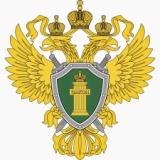 Прокуратура Нижнесергинского района Предпенсионер?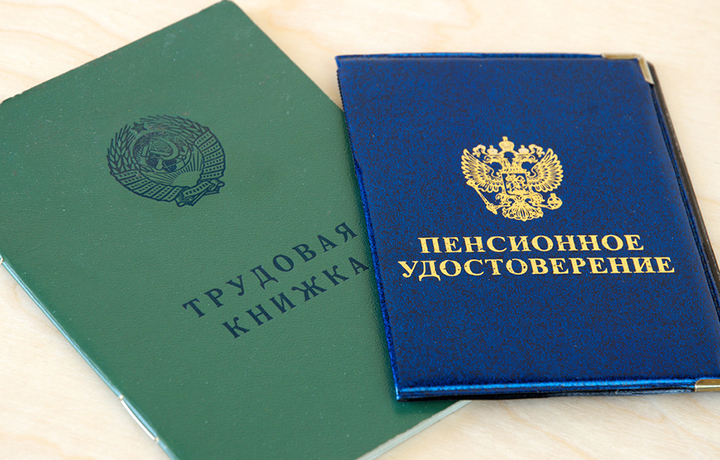 Узнай свои права!2020 годРаботниками предпенсионного возраста           с . являются лица, которым осталось не более 5 лет до наступления возраста, дающего право на страховую пенсию                           по старости.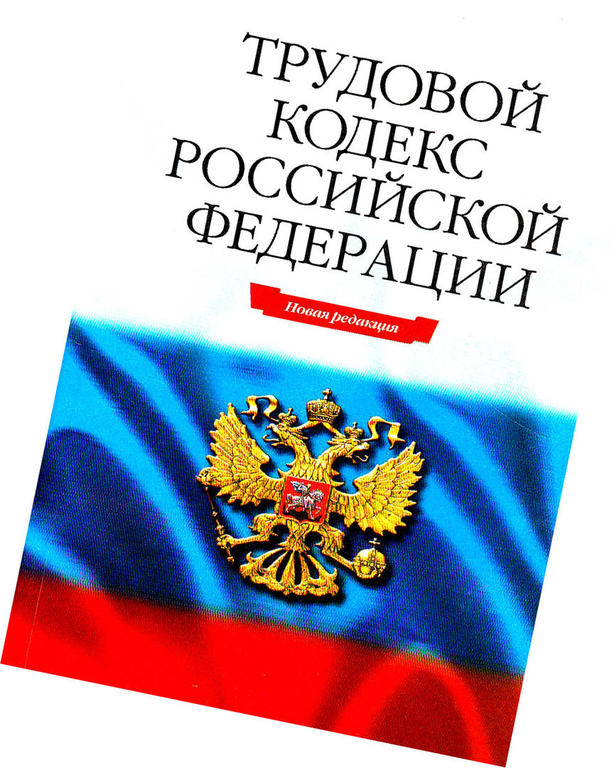 ПОМНИТЕ, никто не может быть ограничен в трудовых правах и свободах или по-лучать какие-либо преиму-щества в зависимости от пола, национальности, языка, иму-щественного, семейного, соци-ального положения, возраста, места жительства, отноше-ния к религии,…… а также от других обстоятельств, не свя-занных с деловыми качест-вами  работника.          Предпенсионный (пенсионный) возраст                  не является законным основанием для заключения срочного трудового договора.ПОМНИТЕ, срочный трудо-вой договор заключается, когда трудовые отношения не могут быть установлены на нео-пределенный срок с учетом характера предстоящей рабо-ты или условий ее выполнения, а именно в случаях, преду-смотренных ч.1 ст. 59 ТК РФ.Срочный трудовой договор может заключаться по согла-шению сторон без учета харак-тера предстоящей работы и условий ее выполнения в слу-чаях, предусмотренных ч. 2 ст.59 ТК РФ. Запрещается заключение срочных трудовых договоров в целях уклонения от предостав-ления прав и гарантий, предусмотренных для работни-ков, с которыми заключается трудовой договор на неопред-ленный срок.Ответственность работодателя за несоблюдение требований ЗАКОНА Статья 5.27. КоАП РФНарушение трудового зако-нодательства и иных норма-тивных правовых актов, содер-жащих нормы трудового права влечет предупреждение или наложение административного штрафа. Статья 13.11.1.КоАП РФРаспространение инфор-мации о свободных рабочих местах или вакантных долж-ностях, содержащей ограниче-ния дискриминационного хара-ктера, влечет наложение административного штрафа.Статья 144.1 УК РФНеобоснованный отказ в приеме на работу лица по мо-тивам достижения им пред-пенсионного возраста, а равно необоснованное увольнение с работы такого лица по тем же мотивам - наказывается штрафом либо обязательными работами.